SECOND READING FOR EXEMPTION PROCESSStandalone Undergraduate CertificatesCollege of Business-Human Resource Management-Sales-Supply Chain Management-Financial PlanningRuss College of Engineering-Technical Project Management-Lean Six Sigma MethodsSECOND READINGS – PROGRAM CHANGESCollege of BusinessProgram Code: CTFINGProgram Name:  Finance CertificateContact: Andrew FodorThe finance certificate is an approved 9-credit graduate certificate, however MBA 6335 is a prerequisitie for the three certificate courses so this proposal is seeking to add MBA 6335 to the certificate resulting in an increases of 3 hours to complete the certiticate.College of Fine ArtsProgram Code: ORTHARProgram Name:  Theater MinorContact: Brian EvansWith the approved change of THAR 1390, 1391 and 1392 to THAR 1393 and 1394, the Division of Theater proposes to change the theater minor Design and Production requirement. In the Core Requirements, the sub-requirement Design and Production should change to “Complete one of the following courses: THAR 1393 - Fundamentals of Costume and Scenic Design Principles and Technology Practices THAR 1394 - Fundamentals of Lighting and Sound Design Principles and Stage Management Total program hour change will be 1 additional credit hour. College of Fine ArtsProgram Code: CTMSTGProgram Name:  Museum Studies CertificateContact: Karla HackenmillerWe would like the total required hours for this certificate to be reduce to 12, so that this certificate can be used as a “stackable certificate”. We would like to add these course options under the “Electives” section. Students pursuing this certificate come from various departments across campus and we would like to support the fact that many different types of museums exist with many different types of content. ANTH 5010: Visual Anthropology 3 ANTH 5560: Ethnographic Methodology and Field Research 4 ANTH 5670: South American Prehistory 4 ANTH 5700: Mexican/Central American Prehistory 4 HIST 5201: Women in American History Since 1877 4 HIST 5823: The USSR in WWII 4 PBIO 5080: Anatomy and Morphology of Vascular Plants 4 PBIO 5190: Ohio Flora 3 PBIO 5330: Restoration Ecology 3 REC 5400: Environmental Interpretation 3 RFPD 6900: Workshop in Historic Costume Collection Administration 1-15 SPAN 5375: Spanish Art History 4 THAR 5397: Design History II: Costume Survey 3College of Fine ArtsProgram Code: BF5168Program Name:  Stage Management Contact: Brian EvansThe Division of Theater wishes to make the following changes to the BFA in Stage Management: 1. Add options to the Math and Financial Comprehension requirement	Add- ACCT 1005, ECON 1000, 1005, 1030 OR 1040Add options to the Organizational Management and Psychology requirement Add- COMS 2500, 3060Change the “Stage Management Seminars” requirement to substitute two new courses for two of the existing course requirements Change to: Complete a minimum of 9 credit hours: Complete THAR 3605 and THAR 3608 (Proposed to ICC, 3 credit hours each) AND 3 Semesters of THAR 3610 (one credit hour per registration)Add “Directed Electives” as a new sub-requirement Complete One Course for a minimum of 1 credit hour: MUS 1000 Intro to Music Theory 3 credit hours MUS 1471 Voice for Non-Majors 1 credit hour MUS 1011 Music Theory for Non-Majors 3 credit hours MUS 1651: Class Folk Guitar for Non-Majors 1 credit hour DANC 1010: Intro to Modern Dance 1 credit hour DANC 1020: Intro to Dance Ballet 1 credit hour DANC 1040: Intro to Jazz I 1 credit hour DANC 1050: Intro to African Dance Technique 1.5 credit hours THAR 3380: Props 1-3 credit hours THAR 4312 Lighting: Cueing 3 credit hours THAR 3330 Scene Painting 1-3 credit hoursTotal credit hour change for the program will be an additional 1 credit hour.College of Arts & SciencesProgram Code: CTGISCProgram Name:  Geospatial Information Science: GIS & Cartography CertificateContact: Gaurav SinhaThe proposed change will reduce this certificate’s credit requirements from 16 to 12 credit hours. It is being proposed that the new curriculum be limited to three core courses listed below, and the requirement for a fourth elective course be eliminated. College of Arts & SciencesProgram Code: CTGISAProgram Name:  Geospatial Information Science: Geospatial Analysis & ProgrammingContact: Gaurav SinhaThe proposed change will reduce this certificate’s credit requirements from 16 to 12 credit hours. College of Arts & SciencesProgram Code: BA 4214Program Name:  History Pre-lawContact: Kevin UhaldeThe program change includes:deletions of numerous courses that i) are no longer offered, or ii) no longer exist, or iii) are not essential to the major, or iv) are either 1000-level or require prerequisites most of our majors would not have—these we propose to remove; addition of courses that are new or were overlooked when the original list was compiledProposed changes will not affect total program hours or have an impact on resource requirements or faculty in our own or patron departments. Patron departments whose courses we propose to remove or add and who will be included in the approval queue are AAS – ANTH – BUSL – COMS – ECON – ENG – GEOG – LJC – PHIL – POLS – PSY – SOC – SW An exhaustive list of courses are in the proposal document and the Discussion tab in OCEAN.The Patton College of EducationProgram Code: BS6308Program Name:  Integrated Social Studies Contact: Mike KopishThe proposed program change we are seeking is to add EDTE 2500: Issues in Global Education in the category of Social Studies Teaching Requirements. In our current program, students must complete 3.0 credit hours from either ANTH 1010: Introduction to Cultural Anthropology or SOC 1000: Introduction to Sociology. Anthropology and Sociology are rarely offered at the secondary level. However, there is an emphasis on global education that is reflected in social studies courses offered at the secondary level and in the Ohio Academic Content Standards. Therefore, we are proposing removing the ANTH 1010 course and replacing with EDTE 2500. The proposed change will not affect the total program hours or impact resource requirements or faculty. The Patton College of EducationProgram Code: OR6181Program Name:  Customer Service Minor Contact: Robin AmbrozyUpdate courses within the minor to include a new 3-hour leadership (T34925) course developed in the program and to replace the 3 hour internship course (CONS 4915) with this leadership course. Additionally, CONS 4953 will be replaced with a 3-hour course called Principles of Customer Service. Many majors across the university require an internship. Removing this internship requirement in the CS minor and adding a leadership component strengthens the minor and reduces redundancy for the student. SECOND READINGS – NEW PROGRAMSCollege of Health Sciences and Professions Program Code: MIXX01Program Name:  Integrated Health Studies  Contact: Tobe GilloglyThe online Master of Integrated Health Studies (MIHS) degree is an innovative stackable certificate graduate program that prepares postbaccalaureate students to fulfill diverse roles in a variety of healthcare settings. The program is delivered by the College of Health Sciences and Professions, and will be housed in the Department of Interdisciplinary Health Studies (IHS). The minimum number of credit hours is 33.Core foundational knowledge is included in courses on the following topics as related to healthcare: ethics, interprofessional health promotion, and evidence-based practice or critical thinking and reasoning. Certificate offerings include clinical informatics, healthcare leadership, global health, healthcare policy, and veterans health. Students also customize their degree by selecting an elective course in healthcare advocacy or vulnerable populations in healthcare. Finally, the capstone course requires a culminating impact project.Core courses (15 cr hrs): IHS 5250 - Interprofessional Health Promotion (3 cr) IHS 5514 – Professional and Clinical Ethics for the Health Professions (3 cr) One of the following: (3cr) IHS 5447- Critical Thinking and Reasoning in Clinical Problem Solving OR IHS 5520- Research and Evidence Based Practice in Healthcare Elective- one of the following: (3cr) IHS 5240- Overview of Healthcare Advocacy OR IHS 5245- Vulnerable Populations in Healthcare IHS 6280 Capstone course (3 cr) Impact Project (newly proposed) 7 Stackable certificates (credit hours variable; all are existing certificates) Healthcare Leadership: 9 semester hours (each course 3.0 credit hours) IHS 5200 Foundations of Leadership in Healthcare IHS 5201 Quality, Safety and Service in Healthcare Leadership IHS 5202 Financial Innovation and Growth Strategies in Healthcare Clinical Informatics: 9 semester hours (each course 3.0 credit hours) IHS 5513 Health Informatics for the Health Professions HLTH 6801 Health Information Systems and Applications IHS 6803 Program Planning and Evaluation in Healthcare Health Policy: 12 semester hours (each course 3.0 credit hours) IHS 5300 Fundamental Health Policy: Concepts, Components and Systems IHS 5301 The Health Policy-Making Process MPA 5850 Policy Analysis for Public Affairs and Leadership IHS 5302 Health Policy: Current Issues, Trends and Emerging Topics Veterans Health: 9 semester hours (each course 3.0 credit hours) IHS 5400 Veterans Health: United States Military Culture and History IHS 5401 Diseases and Conditions in Veterans: Prevalence, Diagnosis, and Treatment IHS 5402 Veterans Affairs System: Healthcare Perspectives Global Health: 20 semester hours IHS 5210 Fundamentals of Global Health (3.0) IHS 5521 Global Health Research and Service (3.0) OR HLTH 5120 Global Health Programming (3.0) IHS 5222 Comparative Health Systems (3.0) IHS 5931 Global Health Capstone 1 (2.0) and IHS 5932 (Global Health Capstone 2) (3.0) 2 elective courses (6.0)College of Fine Arts  Program Code: CTX87GProgram Name:  Arts Administration Certificate   Contact: Christi Camper MooreThe proposed certificate in Arts Administration is distinctly designed to help develop leadership acumen in the arts while supporting students’ primary field of study or chosen career path. The curriculum provides foundational courses in arts leadership, governance, management, and development. Students in the program may include working artists, professionals from other disciplines (including business, marketing, communications, entrepreneurship, and etcetera), and current arts managers or teachers who want to expand their current knowledge base and scope of skills. The certificate is 12 total credit hours and can be completed in two semesters. Students will be prepared for entry-level jobs in arts administration and able to support arts and cultural organizations, navigate challenges in the non-profit sector, and advocate for policies and resources that support arts organizations and programs.Required Courses (12 TOTAL credit hours): 1. FAR 5100: Intro to Arts Management (3) 2. MPA 5890: Nonprofit Leadership & Governance (3) 3. FAR 5200: Concepts, Communications, and Considerations in Arts Management (3) 4. FAR 5300: Funding and Development for Arts Organizations (3) College of Fine Arts  Program Code: CTX81GProgram Name:  Music Leadership Certificate   Contact: Chris HayesThis certificate teaches concepts associated with the administration of music programs both at the university level and in the private sector. Students will explore how to effectively manage music programs including symphony orchestras, professional and amateur performing ensembles, as well as music schools and departments. Courses also provide general knowledge in music as well as music performance opportunities This 12 hour certificate is geared primarily to students pursuing a masters degree in music or the MA in Arts AdministrationRequired Courses (12 total credits)MUS 5671: Music Administration (3) Choose a minimum of 7 credit hours (7) from any of the following areas.Applied lessons Ensembles Music History elective Music Theory elective MUS 5860 Teaching Music in Higher EducationChoose 1 from Music Literature: (2 credit hours) MUS 5210: Literature of Choral Music MUS 5212: Literature of Chamber Music MUS 5213: Literature of Orchestra Music MUS 5214: Literature of Organ Music MUS 5215: Literature of Opera MUS 5216: Literature of Band MusicCollege of Fine Arts Program Code: CTX91GProgram Name:  Community Dance Certificate   Contact: Tresa RandallThe Graduate Certificate in Community Dance prepares professionals ready to create and lead community dance projects focused on wellness, health, education, activism, or other initiatives. Courses include studio practice in dance technique and composition; theoretical, practical, and historical investigations of dance as a community form; dance research; and project planning. Students in the program will include graduates of OHIO and other universities with degrees in dance, working dance artists who seek leadership positions, and current dance professionals or educators intending to expand their current knowledge base and scope of skills. Admission requires separate application to the School of Dance, an interview with the dance faculty and submission of a resume that details dance education and experience.This is a 12-credit hour certificate program. Resource needs include approval of a budget to fund overload contracts for current full-time faculty in the School of Dance to deliver the graduate courses needed for the certificate, and/or support to hire additional qualified adjuncts for two undergraduate courses so that current faculty can teach the graduate courses.Required Courses (12 TOTAL credit hours): DANC 6460: Community Dance Theory and Practice (3) DANC 6260: Leading Community Dance (3) Choose 1 of the following: (3 credit hours) DANC 5710: Histories of Modern & Postmodern Choreography DANC 5711: Dance, Sexuality and Gender DANC 5550: Dance Ethnography: Intellectualizing the Body’s Motion DANC 5750: Dance in Non-Western Expressive Cultures DANC 6620: Seminar in Dance Studies Research Choose 1 of the following: (1 credit hour) DANC 5210: Graduate Modern Dance Technique DANC 5250: Graduate African Dance Technique Choose 1 additional studio dance course (minimum of 2 credit hours): DANC 5150: Laban Movement Analysis (3) DANC 5230: Graduate Dance Composition (2) DANC 5360: Dance/Movement Lab (2)FIRST READING- PROGRAM CHANGESCollege of BusinessProgram Code: CTBACGProgram Name:  Business Analytics Certificate   Contact: William YoungWe are proposing two changes to the existing program. The first change would be to require students to take two required courses rather than one. These would include MBA 6320 Data Analytics for Decision Making and MBA 6390 Predictive Analytics. The second change would be to reduce the total number of credit hours to complete the certificate program from 12 credit hours to 9 credit hours and provide students with a choice for the third elective course from either MBA 6325 Prescriptive Analytics or MBA 6395 Data Management, Business Intelligence, and Analytics. College of BusinessProgram Code: CTLEADProgram Name:  Strategic Leadership Certificate   Contact: Chris MobergThe Strategic Leadership Certificate is being update to reflect:  A desire to focus the curriculum towards the management of change  Adding options for students in partner colleges. These changes will allow more students the opportunity to complete the certificate.  Acknowledging course changes made by the Scripps College of Communication and increasing choices for students. There is no change in credit hours. College of BusinessProgram Code: MZ4224Program Name:  Financial Economics   Contact: William ShamboraThe graduation requirements will change from 50 credit hours to 43. In order to remain competitive with other financial economics programs, we are shortening the program by eliminating two courses (4 credits each), adding one short course (1 credit), and substituting one course for another. Eliminating MFE 6010 Macroeconomics and Business Fluctuation and MFE 6220 Quantitative Analysis in Equity Markets There is a large amount of overlap with other courses in the program as well as overlap with undergraduate courses in macroeconomics that nearly all MFE students have taken. Adding a short single-credit course on financial ethics MFE 6944 Code of Ethics and Standards of Practice) in response to the increased emphasis this topic is receiving in financial practice as well as its importance in the CFA body of knowledge. Substituting an MFE specific research course (MFE 6945 Financial Research Report) for the generic research course (MFE 6940 Research). Streamlining the program by 7 credit hours will more closely align the program with others, reduce the resources we need to operate the program and, hopefully, attract additional students (who are mostly self-paying).College of BusinessProgram Code: MY6163Program Name:  Master of Accountancy   Contact: David StottWe believe there is significant demand for a Master of Accountancy (MAcc) from potential students without an undergraduate business degree. The current program does not accommodate these potential students, as an undergraduate degree in accounting or business is required. This proposed change to the MAcc represents a slight modification to the program, offering an option for those without an undergraduate degree in business. All students will take the 7 Core Accounting courses. Students will pursue one of two tracks based on his/her undergraduate educational background – Data Analytics for those with an undergraduate degree in accounting or business and General Business for those with undergraduate degree in something other than accounting or business. For students with an undergraduate degree in accounting (or its equivalent), the four Accounting Bridge courses identified below will be waived resulting in a total of 30 credit hours in the program (Core Accounting and Data Analytics Track courses). For students with an undergraduate degree in business (non-accounting), the program is 42 credit hours (Accounting Bridge, Core Accounting and Data Analytics Track courses). For those with a non-business undergraduate degree, the program is 45 hours (Accounting Bridge, Core Accounting and General Business Track courses) Accounting Bridge  MBA 6315 Accounting for Executives ***  ACCT 5010 Intermediate Accounting Concepts ***  ACCT 5020 Advanced Accounting Concepts I ***  ACCT 5030 Advanced Accounting Concepts II *** Core Accounting  ACCT 6100 Advanced Managerial Decision Making  ACCT 6200 Advanced Auditing and Assurance Services  ACCT 6250 Forensic Accounting and Fraud Examination  ACCT 6300 Accounting Theory and Research  ACCT 6400 Advanced Tax Planning and Strategy  ACCT 6500 Professional Ethics and Communication  ACCT 6800 Contemporary Topics in Accounting (Capstone) Data Analytics Track  MBA 6320 Data Analysis for Decision Making  MBA 6325 Prescriptive Analytics  MBA 6390 Predictive Analytics General Business Track  MBA 6320 Data Analysis for Decision Making  MBA 6340 Organizational Behavior and Human Resource Management  MBA 6335 Predictive Analytics  MBA 6370 Managerial Finance *** Courses are waived for those with an undergraduate degree in accounting. College of BusinessProgram Code: BB6120Program Name:  Business Pre-Law   Contact: Ana L. Rosado FegerThe Business Pre-Law major has been reorganized to provide more comprehensive exposure to the legal environment of business while also allow students to focus along an area of interest within the context of business. Previously the major required students to choose four (4) courses from a list of thirty (30), for a total of 12 credit hours. The new major requires five (5) courses (15 credit hours). All students complete MGT3100 (Values, Business Ethics, and Corporate Responsibility). Students then select a track: Accounting and Finance or General Business. The General Business track supports students that seek expertise regarding legal issues common to many areas of business, while the Accounting and Finance track supports students that seek specific expertise regarding legal issues of those fields. With the exception of two courses, MGT 3100 and BUSL 2600 (Business Regulation and Compliance), the courses listed in the major are already taught in the College of Business. The required expertise for all of these courses already exists within the College of Business.Proposed Business Law Major:  TAKE MGT3100: Values, Business Ethics, and Corporate Responsibility  CHOOSE ONE: o Accounting and Finance Track  TAKE BUSL 3570 Law of Commercial Transactions  Choose three of the following:  ACCT 3400, ACCT 4400, ACCT 4500  FIN 3310, FIN 3410  BUSL 2600, BUSL 3780, BUSL 3850, BUSL 4650, BUSL 4810, BUSL 4930, BUSL 2900/4900  MGT 4300 o General Business Track  TAKE BUSL 2600 Business Regulation and Compliance  Choose three of the following:  BUSL 3570, BUSL 3780, BUSL 3850, BUSL 4650, BUSL 4810, BUSL 4930, BUSL 2900/4900  MGT 4300The Patton College of EducationProgram Code: BS6361Program Name:  Restaurant, Hotel and Tourism   Contact: Rebecca ChoiThe Restaurant, Hotel, and Tourism program would like to add two new courses to the program and drop the business minor requirement. Add• RHT 3890: Career Development for Hospitality and Tourism Professionals (3 cr hrs) • RHT 4850/5850: Advanced Hospitality, Tourism and Event Management (3 cr hrs)College of Health Sciences & ProfessionsProgram Code: BS6836Program Name:  Long Term Health Care AdministrationContact: Jeffrey TraceThe Department of Social and Public Health (DSPH) is proposing that the undergraduate major in Long Term Health Care Administration (LTHCA) be restructured to meet the needs of current industry standards. Currently, the LTHCA curriculum requires a few courses that are rarely offered and not pertinent to the major. Therefore, we would like to update the curriculum to better meet the needs of our students and reflect a more comprehensive LTHCA program. By modifying the program requirements, students aiming to work with older populations will be trained in the foundations of LTHCA. It is important that the LTHCA students are educated in the discipline for which they are receiving a degree (Long Term Health Care Administration). The current LTHCA curriculum includes five separate categories including: 1) Health Core Requirements, 2) Professional Related Requirements, 3) Core Course Requirements, 4) Interprofessional Educational in Healthcare, and 5) General Elective requirements. In the proposed new curriculum, we are restructuring the five categories into the following four categories: 1) Long Term Health Care Administration Requirements, 2) Health Services Administration Requirements, 3) Professional Course Requirements and 4) General Elective Requirements. College of Arts & SciencesProgram Code: BA5291Program Name:  Applied LinguisticsContact: Hiroyuki OshitaThis proposal is a revision of curriculum and program name change of a current track, Linguistics, in the Master of Arts in Linguistics program at Ohio University, to Applied Linguistics. In response to current trends and practices across US-based graduate programs, an internal evaluation of our curriculum, and a recent external program review, curricular revision was undertaken resulting in a revised program.Current Program Name M.A. in Linguistics – Credit hours 46Proposed Program Name M.A. in Applied Linguistics -- Credit Hours 47 The updated curriculum reduces the number of required courses from 13 to 10 core courses and makes at least 4 elective courses required to provide greater flexibility for students to choose elective courses that focus on their particular interests in the field of applied linguistics. College of Arts & SciencesProgram Code: CTTECHProgram Name:  Technology and Society CertificateContact: Rosemary RossiterAdd under Humanities, Social Sciences and Management: MDIA 2113 Social Media Introduction COMM 3260J Virtual Reality: Critical Analysis and Evaluation HIST 3550 The Age of Darwin: 1800-Present (pending approval of this course) Add under Technical Literacy: COMM 1200 Introduction to Virtual Reality Technology ITS 2140 Introduction to Information and Telecom Systems None of the proposed additions will impact total program hours. Additions only offer additional opportunities for students to choose classes. College of Fine Arts Program Code: CTMSTGProgram Name:  Museum Studies (Graduate) Certificate   Contact: Karla Hackenmiller1) We would like the total required hours to reduce to 12, so that this certificate can be used as a “stackable certificate”. Most immediately, we would like this to be one of the options for the newly proposed Master of Arts Administration degree. As a stackable certificate this could also become an important component for other degree programs. 2) We would like to add course options under the “Electives” section. Students pursuing this certificate come from various departments across campus and we would like to support the fact that many different types of museums exist with many different types of content. Museum Studies (12 credit hours) ART 5100: Museum Fundamentals I (3) ART 5922: Museum Fundamentals II Practicum (3) Choose 2, approved Elective* courses taken from a minimum of two areas (6) *Elective courses include the currently listed courses for this certificate and the proposed 13 courses listed below. ANTH 5010: Visual Anthropology 3 ANTH 5560: Ethnographic Methodology and Field Research 4 ANTH 5670: South American Prehistory 4 ANTH 5700: Mexican/Central American Prehistory 4 HIST 5201: Women in American History Since 1877 4 HIST 5823: The USSR in WWII 4 PBIO 5080: Anatomy and Morphology of Vascular Plants 4 PBIO 5190: Ohio Flora 3 PBIO 5330: Restoration Ecology 3 REC 5400: Environmental Interpretation 3 RFPD 6900: Workshop in Historic Costume Collection Administration 1-15 SPAN 5375: Spanish Art History 4 THAR 5397: Design History II: Costume Survey 3College of Fine ArtsProgram Code: BF5161Program Name:  Theater Performance- ActingContact: Brian EvansProgram Code: BF5200Program Name:  Theater Performance- Musical TheaterThe following proposal contains revisions to the theater track curriculum for both Acting and Musical Theater in advance of the first cohort of students to begin Fall 2019. The program learning outcomes remain the same. Proposed changes include: 1. Add two courses to the First Year Foundation 2. Add one option to Upper Level Theater History and Criticism 3. Add one course to the Acting sub-requirement for the Musical Theater track 4. Combine the Voice and Movement sub-requirements and add options 5. Remove the Upper Level Literature sub-requirementCollege of CommunicationProgram Code: BJ6906Program Name:  Journalism- News and Information Track   Contact: Hugh MartinProgram Code: BJ6910Program Name:  Journalism- Carr Van Anda Track   Program Code: BJ6907Program Name:  Journalism- Strategic Communication Track   We are proposing that one of our electives be added to the News and Information core. Adding the elective, JOUR 4130 Gender, Race and Class, will increase the core from four to five 3-credit classes, or from 12 credit hours to 15 credit hours. This change will increase the number of required journalism hours from 36 hours to 39 hours. All other journalism requirements will remain the same. Adding JOUR 4130 to the any of these tracks will not change the total of 120 hours that students need to graduate. FIRST READING- NEW PROGRAM/ CERTIFICATECollege of BusinessProgram Code: CTX69GProgram Name:  Advanced Business Analytics Certificate   Contact: William YoungThe courses for this certificate would include topics such as descriptive, predictive, and prescriptive analytics, business intelligence, and programming. In particular, the courses in this program will feature software that is current being used or in high-demand within business environments. For the Advanced Business Analytics curriculum, students would be required to take three required courses (9 credit hours). These courses are currently being offered as part of our Master of Science in Business Analytics (MBAn) program. The intended audience for this certificate includes students who have completed the Business Analytics Certificate (CTBACG) and students who have completed our MBA program with a Business Analytics Concentration.Required Courses (9 credit hours) 1. MBA 6420: Programming for Analytics (3) 2. MBA 6490: Predictive Analytics II (3) 3. MBA 6495: Business Intelligence II (3)College of BusinessProgram Code: CTX86UProgram Name:  Festivals, Events, and Entertainment Management Certificate   Contact: Heather Lawrence-BenedictThe Festivals, Events and Entertainment Management Certificate Program is proposed to address the growing demand for individuals who have the ability to effectively plan, organize and implement festivals, events and entertainment experiences in a wide variety of settings. The demand for human resource capacity in this field is expected to rise as the field continues to emerge as a distinct profession. This certificate program is especially appropriate for those interested in planning sporting events, recreational festivals and events, hospitality and tourism festivals and events, and music festivals and events, community events, and a wide range of other festival, event, and entertainment experiences. Students must complete 15 credit hours of coursework to fulfill program requirements. The program is specifically intended to serve students in the Department of Sports Administration, the Department of Recreation and Sport Pedagogy, and the Department of Human and Consumer Sciences.Curriculum Details: Students must complete a minimum of 15 credit hours. Required Courses: MGT 3580: Foundations of Festivals, Events, and Entertainment Management (3 cr) Restrictive Electives: Complete four courses (12 credit hours) from one of the following areas: Festivals, Events and Entertainment Management for Sport Management SASM 3760: Sport Facility and Event Management (3 cr) SASM 4010: Advanced Sport and Entertainment Facility Management (3 cr) SASM 4020: Advanced Sport and Entertainment Event Management (3 cr) SASM 4915: Sport Management Expedition (3cr) Festivals, Events and Entertainment Management for Parks, Recreation and Leisure REC 3050: Planning and Operating Recreation Areas and Facilities(3 cr) REC 3100: Recreation Programming (3 cr) REC 3630: Festival and Special Event Operations (3 cr) REC 4920: Practicum (3 cr) Festivals, Events and Entertainment Management for Restaurant, Hotel, and TourismRHT 3410: Principles of Tourism (3cr) RHT 3600: Catering for the Hospitality Industry (3cr) RHT 3620: Convention and Event Planning (3cr) CONS 4910: Field Work (3cr) as noted in Discussion tab.College of Health Sciences and ProfessionsProgram Code: CTX72GProgram Name:  Experimental Study of Language   Contact: Sally MarinellieThis is a proposal for an interdisciplinary graduate certificate in the experimental study of language. The participating academic units include the member units of The Institute for the Empirical Study of Language (IESL), which includes Communication Sciences and Disorders, Modern Languages, Psychology, and Lingusitics.The goal of the Institute for the Empirical Study of Language is to enhance research on the processes of perception, production, comprehension, and acquisition of language. The use of language is one of the most significant activities distinguishing human beings from other species. A proper understanding of language use is a major goal in cognitive science, and progress toward that goal will have both theoretical and applied results. Ohio University has a growing number of faculty and graduate students who are involved in empirical investigations of language use. We have joined together as an Institute to earn the benefits of collaborative research and shared facilities. Our members come from the College of Arts and Sciences (Linguistics, Modern Languages, Psychology), and the College of Health Sciences and Professions (Division of Communication Sciences and Disorders). One of the purposes of the IESL is to enhance student training, especially research training, in areas of language study. The certificate is 14 credit hours. Graduate-level research methods course (3 hrs minimum) Select from: EDRE 5010 (Intro to Research Methods, 4ch) EDRE 7200 (Educational Statistics, 4ch) CSD 6010 (Research Methods in CSD, 3ch) PSY 6120 (Advanced Research Methods, 3ch)Other appropriate research methods course (this decision will be made by the Associate Director of Training and two additional members of IESL) Two (2) graduate-level courses in the study of language/language development. The courses must be from outside of the student’s degree program. (7 hrs minimum) Select from: PSY 7320 – Psycholinguistics, 4ch LING 5500 – Intro to Linguistics, 4ch LING 5701 – Grammar and Syntax, 4ch LING 5860 – Semantics and Pragmatics, 4ch LING 5750 – Language Learning, 4ch LING 5780 - Psycholinguistics LING 5850 – Historical Linguistics, 4ch LING 5760 – Second Language Acquisition Research and Theory, 4ch FREN 5437 – Applied Phonetics, 4ch SPAN 5460 – Introduction to Spanish Linguistics, 4ch SPAN 5457 – History of Spanish Linguistics, 4ch SPAN 5438 – Dialectology and Sociolinguistics, 4ch SPAN 5437 – Applied Phonetics, 4ch CSD 6130 – Developmental and Disordered Phonology CSD 6020 - Child Language I, 3ch CSD 6120- Child Language II, 3ch CSD 6220 - Child Language III, 3ch CSD 6030- Neuroscience of Communication, 3chResearch Project (4cr hrs): Students will complete minimum four (4) credit hours in the conduct of research. The student will work closely with a faculty member (IESL Institute member) on a small research project that is aligned with the mission of the IESL. The research must be related to the faculty member’s research. The research project is an empirical research project designed to give the student experience and skills in conducting research on language. For the research project, students will register for their respective independent study or research course within their academic unit (e.g., X930, X940). College of Arts & Sciences Program Code: MAXX11Program Name:  Teaching English to Speakers of Other Languages    Contact: David BellThe Department of Linguistics in the College of Arts & Sciences proposes to offer an oncampus, face-to-face 1-year (full-time 2 semesters) Master of Teaching English to Speakers of Other Languages (MTESOL). Focused on teacher training in English language teaching, the new degree program permits participants to earn an MTESOL degree within a relatively short time to begin or return to teaching immediately thereafter. To address the shortage of highly-trained English language teaching professionals and lack of accelerated master’s programs in the United States, we propose this on-campus, face-to-face 1- year (full-time 2 semesters) MTESOL degree that is responsive to current trends and practices across accelerated master’s programs in the US and UK and provides a unique opportunity to generate revenue and increase enrollment, without increasing the current level of staffing and budgetary needs. Our proposed MTESOL program also includes a unique opportunity for students to earn an optional Computer-Assisteed Language Learning (CALL) Certificate, which no other accelerated MTESOL programs offerCore Courses: 27 credits from all courses listed below: (NOTE: The courses marked with * count toward a CALL Certificate.) • LING 5500 (4 cr.): Introduction to Linguistics • LING 5510 (4 cr.): *Computers in Language Teaching I • LING 5800 (4 cr.): Methods & Materials in TESOL • LING 5920 (2 cr.): Language Teaching Practicum Supervised OR LING 5921 *CALL Practicum• LING 6610 (4 cr.): Phonological Structures of English • LING 6710 (4 cr.): Grammar in Use • LING 6850 (4 cr.): Teaching Second Language Reading & Writing • LING 6970 (1 cr.): Professional Portfolio Seminar (pending approval) Electives: 4 credits from courses listed below: (8 credits if LING 5500 is waived) • LING 5520 (4 cr.): *Computers in Language Teaching II • LING 5760 (4 cr.): Second Language Acquisition • LING 5820 (4 cr.): English for Specific Purposes English for Specific Purposes (ESP) • LING 5830 (4 cr.): Assessing Language Abilities • LING 5860 (4 cr.): Semantics and Pragmatics College of Arts & Sciences Program Code: BSXX26Program Name:  Broadcast Meteorology    Contact: Risa WhitsonTo better serve Ohio University students who desire to pursue a career in broadcast meteorology, to draw out-of-state meteorology students to Ohio University, and to provide these students with the diversity of skills required to be successful in their career, the Department of Geography, in consultation and cooperation with the School of Journalism, is proposing a new major in Broadcast Meteorology. This major will enable students to graduate from the program having completed the coursework component of the requirements for obtaining the American Meteorological Society’s (AMS) Certified Broadcast Meteorologist (CBM) title. The new degree will require 123 total credits, with 61 of those from the geography and meteorology core and associated science classes, 33 from the journalism core, and 29 from general education requirements. This new program will not require any additional resources or faculty at the current time. The goal of the program is to provide students with a solid foundation in both meteorology and broadcast journalism. As such, the program’s curriculum is structured around these two foci, with 27 credits of meteorology courses and 33 credits of journalism courses. An additional 34 credits of core geography courses, as well as additional math and sciences courses (as specified by the AMS for meteorology programs) are also required, as outlined below. The curriculum thus meets the AMS guidelines for meteorology programs, and incorporates the core expectations for journalism students.Geography Core: 10 credits GEOG 1100 – Introduction to Physical Geography (4 credits) GEOG 2710 – Introduction to Statistics in Geography (3 credits) GEOG 4800 – Capstone in Geography (Tier III; 3 credits) Additional Math and Science Core, as specified by the AMS: 24 credits ET 2100 – Computer Programming (4 credits) MATH 2301 – Calculus 1 (4 credits) MATH 2302 – Calculus 2 (4 credits) MATH 3400 – Differential Equations (3 credits) PHYS 2051– Physics 1 (5 credits)CHEM 1210– Chemistry (4 credits) Meteorology Core: 27 credits GEOG 3010 – Meteorology (4 credits) GEOG 3020 – Climatology (4 credits) GEOG 3030 – Meteorological Observations (1 credit) GEOG 3040 – Practicum in Meteorology and Forecasting (1 credit) GEOG 3050 – Physical Meteorology (3 credits) GEOG 4060 – Synoptic Meteorology (4 credits) GEOG 4070 – Mesoscale Meteorology (4 credits) GEOG 4080 – Dynamic Meteorology 1 (3 credits) GEOG 4090 – Dynamic Meteorology 2 (3 credits) Journalism Core: 33 credits JOUR 1010 – The Future of Media (3 credits) JOUR 2311 – Introduction to Multiplatform Reporting and Writing (3 credits) JOUR 3500 – Radio and Television Reporting and Writing (3 credits) JOUR 3140 – Fundamentals of Online Journalism* (3 credits) JOUR 4520 – Radio and Television Producing* (3 credits) JOUR 4920 – Advanced Multimedia Reporting Practicum* (3 credits) JOUR 4921 – Advanced Multimedia News Editing Practicum* (3 credits) JOUR 3100 – Communication Law (3 credits) JOUR 3200 – Ethics, Mass Media, and Society (3 credits) JOUR electives (6 credits) *Taught as a newscast practicum cluster producing a daily live television newscast The total number of credit hours required for completion of the major The proposed major requires 94 credit hours for completion. This includes 37 credit hours from the geography and meteorology core, 24 hours of associated science classes as specified by the AMS, and 33 credits from the journalism core.College of Fine Arts Program Code: CTX74GProgram Name:  Theater and Production Management CertificateContact: Chrisi Camper MooreThe Theater and Production Management certificate offers a holistic approach to management. This certificate program enables students to develop a greater understanding of both the professional and artisan practices behind the management and production of theater. Through classroom learning and hands-on experiences, students hone their abilities in interpersonal communication, process, shop mechanics, and overall management of the theaterRequired Courses (12 TOTAL credit hours): THAR 5410: Intro to Theater Management (3) *THAR 5350: Technical Direction Shop Management (3) * permission required THAR 5610: Stage Management Seminar (3) Choose 1 of the following: THAR 5395: Digital Portfolio and Performance Photography (3) THAR 5399: Design and Production Business (3)College of Fine Arts Program Code: MAXX12Program Name:  Arts AdministrationContact: Chrisi Camper MooreThe proposed Master of Arts Administration degree program harnesses the interdisciplinary and creative power of the College of Fine Arts at Ohio University. To become a successful arts administrator, and meet the evolving needs of the field, one must have applied leadership acumen as well as the creative tools to facilitate and evaluate the needs of visual, performing, cultural, and arts service organizations. Our innovative curricular approach reimagines the educational experience by merging arts administration knowledge with training in discipline specific management. This is a 30-credit hour degree program, including the required Professional Internship, that can be completed in one calendar year. Students in the program will include graduates of OHIO and other universities from various fields of study, working artists who seek leadership positions, and current arts administration professionals intending to expand their current knowledge base and scope of skills.Every student enrolled in the Master of Arts Administration, will complete the four courses required in the Foundational Certificate (12 credit hours total) plus the Professional Internship in the Arts (6 credit hours total). Arts Administration sequencing of courses is as follows: Fall (6 credits) FAR 5100: Intro to Arts Management (3) MPA 5890: Nonprofit Leadership & Governance (3) Spring (6 credits) FAR 5200: Concepts, Communications, and Considerations in Arts Management (3) FAR 5300: Funding and Development for Arts Organizations (3) Summer (6 credits) FAR 6910: Professional Internship in the Arts In addition to taking the Foundational Certificate courses and completing the Professional Internship in the Arts, students will also choose one stackable Elective Certificate. 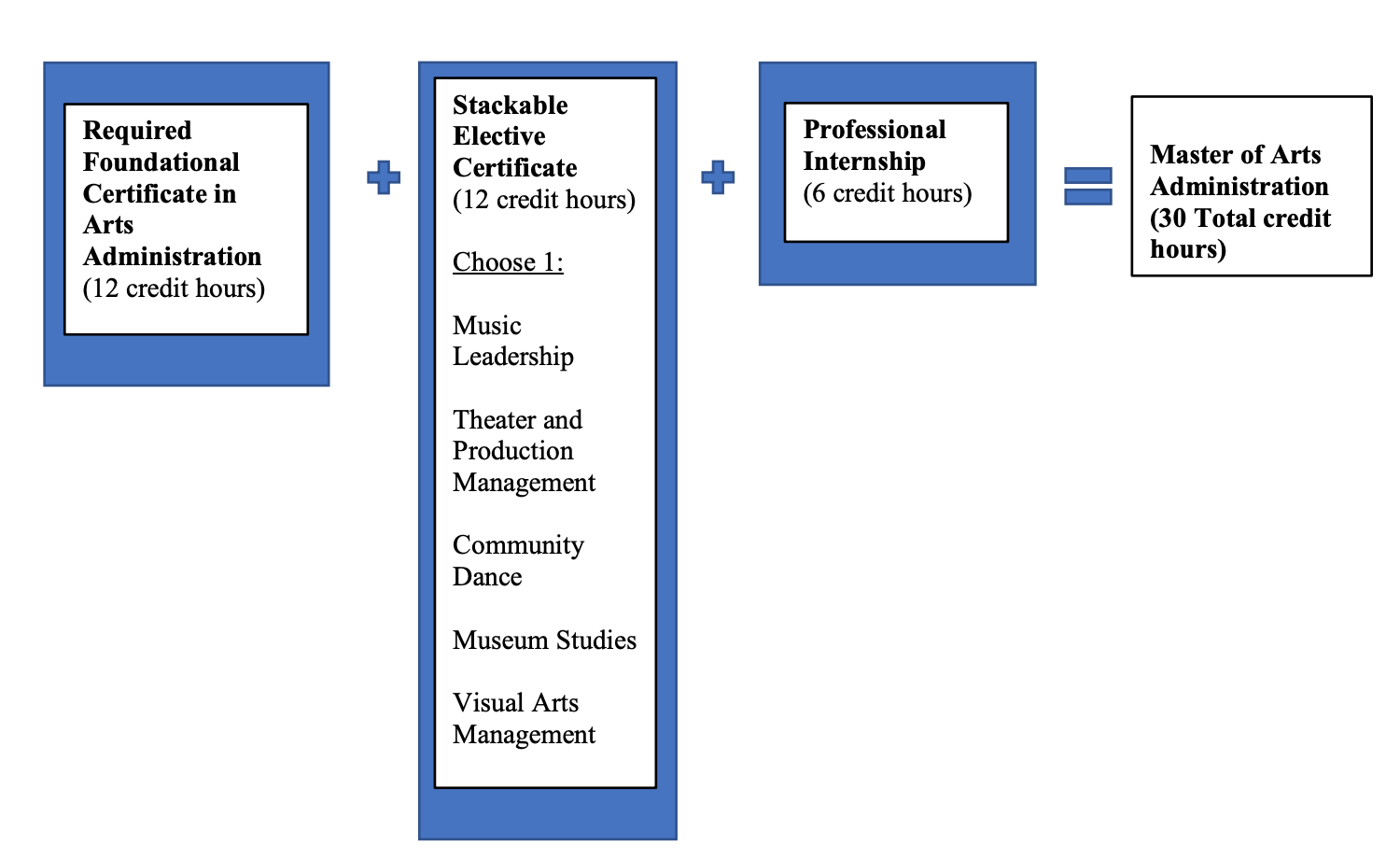 EXPEDITED REVIEWRegional Higher EducationProgram Code: AA5010Program Name:  Computer Science TechnologyContact: Michael KelleyWe believe that it would help our program to change its name from: Computer Science Technology to Computer Technology. Listed below is our rational for the name change: 1. It will minimize the confusion with the Russ COE’s bachelor degree in Computer Science (CS) which has resulted in students who are seeking a degree in CS enrolling in CTCH classes that do not contribute towards their graduation. The Russ COE has been consulted and they endorse the name change 2. The name Computer Technology makes a better match with our program learning outcomes than does the current name of Computer Science Technology. 3. The change in the name of the program will have no impact on the courses taught or the resources needed. 4. Furthermore, the MCF abbreviation of CTCH will not change so course identifiers do not have to be changed. Changes in printed material are limited to the removal of the word Science from the full program name. It is anticipated the minor change in the program name will mean printed materials can be updated during normal re-printing cycles and will not incur addition expense.College of CommunicationProgram Code: MI5366 and MI5367 (parallel online version)Program Name:  Information and Telecommunication SystemsContact: Trevor RoycroftDue to the decreasing scope of U.S. regulatory requirements associated with information and telecommunication technology, the required core course ITS 6020, Policy and Regulation for ICT Networks, with its focus on U.S. regulation, will be removed from the core requirements. Separately, ITS 3019/5019, Information and Telecommunication Policy I, has been added to the ITS curriculum. The reduction of core requirements will be offset by an expansion of the graduate elective requirements. The number of MITS electives required will be increased from three to four. As a result, the number of credit hours required for completion will not change. College of Health Sciences & ProfessionsProgram Code: CTHCLGProgram Name:  Graduate Healthcare LeadershipContact: Tobe GilloglyThe current admission requirement is: Bachelor’s degree from an accredited university/college; minimum undergraduate GPA of 3.0 on a 4.0 scale; ability to manage graduate studies as evidenced by undergraduate performance, current professional responsibilities and/or similar criteria We would like the admissions information to read as: No requirements beyond University admissions requirement. The faculty who teach these courses and the chair of Interdisciplinary Health Studies do not believe that the additional requirements are necessary for this certificate. Furthermore, this certificate is included as a selection in a newly proposed stackable graduate degree. The revision to this certificate will align it with those other certificates with respect to admission requirements.College of Health Sciences & ProfessionsProgram Code: OR8100Program Name:  Community and Public Health MinorContact: Heather Harmon1. Remove HLTH 4200 (Program Evaluation in Community Health) from the Community Health Core I Requirement. It is not necessary for students in this minor to take an evaluation course. It also discourages students from majoring in Community and Public Health since they will be getting the bulk of our core courses required for working in public health/health education. 2. We would like to remove the Community Health Core II Requirement altogether, but move the courses to other places. a. Add HLTH 3300 (Community Health Epidemiology) as a Related Health Content Requirement b. Add HLTH 3100 (Health Behavior Theory in Public Health and Community Health) to the Core I Requirement list. 3. This above change (#2) will necessitate the renaming of the Health Core I to “Community Health Core Requirement.” 4. Increase the number of Related Health Content courses that are required from 1 to 2.College of CommunicationProgram Code: OR6906Program Name:  JournalismContact: Hugh MartinWe are proposing four changes. First, one of our electives will be added to the core of the Journalism Minor. Adding the elective, JOUR 4130 Gender, Race and Class, will increase the core from four to five 3-credit classes, or from 12 credit hours to 15 credit hours. Second, we will reduce the number of electives from two 3-credit classes to one 3-credit class, or from 6 credit hours to 3 credit hours. This will keep the number of credit hours for the minor at 18 hours. Third, we will eliminate the requirement that one of the current two electives be at the 3000 level or higher. The reduction to one elective and the addition of a 4000-level class to the core makes this requirement unnecessary. Fourth, we will remove four advertising and public relations classes from the list of electives for this minor. The four classes are part of a new Advertising and Public Relations minor approved in January by the UCC. These changes will not affect the time needed to complete the Journalism Minor. The changes will not affect the number of hours a student in the minor needs to graduate because the number of hours in the minor is unchanged at 18 hours.College of CommunicationProgram Code: BC5329Program Name:  Information and Telecommunication SystemsContact: Trevor RoycroftDue to the decreasing scope of U.S. regulatory requirements associated with information and telecommunication technology, the required course ITS 3020, Information and Telecommunications Policy I, with its focus on U.S. regulation, will be moved to elective status. The ITS program also requires an Area of Concentration outside of the ITS major. The current requirement for the AOC is for four courses, with two being at the 3000 level or above. The ITS program will expand the AOC requirement to five courses (at least 14 hours), with at least two at the 3000 level or above. A frequently selected area of concentration is Management Information Systems (MIS). Because of prerequisite issues, the MIS AOC requires students to complete five courses. The change in AOC will result in student expectations to be consistent with this requirement. In addition, the change in the AOC requirement may encourage students to pursue certificates offered by other programs, some of which require more than four courses. In summary, Remove ITS 3020, Information and Telecommunications Policy I, from Core Introductory Requirements and add ITS 3019, Information and Telecommunications Policy I, to ITS Electives. College of BusinessProgram Code: MB6146Program Name:  PMBA (Professional Masters in Business Administration)Contact: Tom Marchese• Change MBA 6912 Capsim from a 3-credit course to a 2-credit course. • Add MBA 6915 Integrated Live Strategy Project as a 1-credit course to the core PMBA program. Therefore, the request is to reduce the number of hours to 2 and the addition of a new, one-credit hour course (MBA 6915). NOTIFICATIONSCollege of Arts and SciencesMA5227 MA Program in FrenchProgram SuspensionThis is a request to put a hiatus on the M.A. French (MA5227). A number of factors have contributed to this decision, including the following. The first three are contextual causes; the fourth is the immediate "triggering" cause.  1) Recruitment and enrollment difficulties over the last several years. At one point the French MA program boasted a fairly consistent enrollment of nine regular students (i.e. full-time students with TAships); this number has gradually decreased over the last few years. In the current 2018-19 academic year, program has only five regular students enrolled, plus one additional student (part-time, no French TAship) who should already have graduated and needs to retake one course to do so.2) Retention difficulties in the last several years. While the French MA program has always had the occasional student who left the program for personal reasons, in recent years several students have been dismissed after going on academic probation and subsequently failing to raise their GPA. 3) Decreasing undergraduate enrollments reducing the number of first-year French sections available for graduate TAs to teach. Even if the French MA program had succeeded in recruiting its full complement of nine regular graduate students, there would not have enough sections of first-year French for those TAs to teach in the current academic year. 4) Decrease in Group I faculty available to offer the necessary graduate courses. There are currently four Group I French faculty who teach all our graduate courses. One of those has announced her retirement for the end of academic year 2018-19. This leaves three Group I French faculty. It would be very difficult for those three Group I faculty to offer the necessary graduate courses for French MA students. Additionally, two of those three remaining Group I faculty are already retirement-eligible and are likely to depart in the coming years. With no replacement Group I faculty hire anticipated, and potential additional Group I retirements on the horizon, the college and department do not believe French faculty can, in the long term, offer the necessary graduate courses.There are currently five regular students enrolled (full time with TAship). Of those, two are graduating at the end of the 2018-19 academic year. Of the remaining three, two have indicated that they most likely will not be continuing next year for personal reasons. As a result, there will be only one continuing full-time student with TAship in the 2019-20 academic year. Additionally, there is one other student who has completed all requirements except for one failed course that needs to be retaken. Current students have already been notified that admissions are to be suspended, both in writing (by email) and in person (conversation with the chair of the Department of Modern Languages). Current students have been informed that they will be able to complete their course work and comprehensive exams next year as originally planned, noting the possibility of courses being replaced by independent studies if undergraduate enrollment issues come into play.There will be no loss of faculty or staff positions due to the discontinuation. Ohio University- Eastern CampusExpand the traditional, pre-licensure Bachelor of Science in Nursing (BSN) program to the Eastern Campus as a satellite program of the Athens Campus BSN program. The “satellite” designation allows for an abbreviated application and approval process with the Ohio Board of Nursing and provides support for the Eastern Campus since pre-licensure nursing has not been offered at Eastern before. Dean Randy Leite and Dr. Deborah Henderson, Director of the School of Nursing are in support of this expansion.  Current (18 hrs)Proposed (12 hrs)ART 5100 Museum Fundamentals I, 3 cr
ART 5100 Museum Fundamentals I, 3 cr
ART 5300 Museum Fundamentals II, 3 cr
ART 5300 Museum Fundamentals II, 3 cr
Select 4 courses from the list below, from 2 different areas:
Select 2 courses from the list below, from 2 different areas:CurrentProposedCommentsRequired Core CoursesRequired Core CoursesGEOG 5730 Principles of GIS (4) GEOG 5600 Cartography I (4) GEOG 5610 Cartography II (4)GEOG 5730 Principles of GIS (4) GEOG 5600 Cartography I (4) GEOG 5610 Cartography II (4)The new curriculum courses will be offered on a 14-week schedule, instead of the current compacted schedule of 10 weeks.Choose 1 ElectiveII Choose 1 ElectiveGEOG 5740 GIS Design & Application Development (4) GEOG 5760 Advanced Spatial Analysis & GIS Applications (4) GEOG 5770 Advanced Topics in Geoinformatics (4)No elective course necessary.Some material from GEOG 5760 will be incorporated into GEOG 5730.CurrentProposedCommentsRequired Core CoursesRequired Core CoursesGEOG 5730 Principles of GIS (4) GEOG 5740 GIS Design & Application Development (4) GEOG 5760 Advanced Spatial Analysis & GIS Applications (4) GEOG 5740 GIS Design & Application Development (4) GEOG 5610 Cartography II (4)The current 4-course version of the certificate allows students without prior experience with GIS to enroll by starting with the introductory course GEOG 5730. The new curriculum will mean that all applicants will now be required to provide evidence of having already completed GEOG 5730 (or an equivalent course) or pass a diagnostic test designed to verify eligibility for this certificate. GEOG 5610 is now a required course because it has been redesigned for teaching programming to design interactive online mapping services.Choose 1 ElectiveII Choose 1 ElectiveGEOG 5610 Cartography II (4)GEOG 5770 Advanced Topics in Geoinformatics (4)GEOG 5760 Advanced Spatial Analysis & GIS Applications (4) GEOG 5770 Advanced Topics in Geoinformatics (4)In addition to core geospatial programming courses, students must also take one of two courses on advanced geospatial analysis. While GEOG 5760 provides practical hands-on experience with existing GIS analysis tools, GEOG 5770 will be offered only occasionally (depending on availability of instructors), to help explore latest emerging trends in geospatial data acquisition and analysis (e.g., machine learning, geospatial linked data).CurrentProposed Certificate MGT 2590 Strategic Leadership OnboardingMGT 2590 Strategic Leadership OnboardingJOUR 2500 Strategic CommunicationChoose ONE:MGT 3400 Organizational Behavior JOUR 2500 Strategic CommunicationChoose ONE:COMS 2050 Techniques of Group DiscussionMGT 4580 Organizational ChangeCOMS 2060 Communication in Interpersonal RelationshipsMGT 3500 Organizational EffectivessMGT 3400 Organizational Behavior MGT 3910 InternshipChoose ONE:Choose ONE:MGT 4580 Organizational ChangeMGT 3730 Entrepreneurial Business ConsultingMGT 4430 Decision MakingMGT 4560 Leadership ConsultingMGT 4640 Cross-Cultural Leadership and ManagementChoose ONE:MGT 3435 Strategic Leadership in PracticeMGT 3730 Entrepreneurial Business ConsultingMGT 4560 Leadership ConsultingET 4950/ 5590 Robe Leadership Seminar (ET Majors ONLY)CurrentProposedHealth Core Requirements (complete 5 courses – 15 cr) HLTH 2000, HLTH 2170, HLTH 2300, HLTH 3160, HLTH 4210Long Term Health Care Administration Requirements (complete 10 courses- 38 cr) CFS 2720, CFS 3800, CFS 4070, CFS 4660 HLTH 2901, HLTH 3250, HLTH 4050, HLTH 4060, HLTH 4914, HLTH 4920Professional Related Requirements (complete 14 courses – 42 cr) ACT 1010, CFS 3800, ECON 1030, EDCE 4100, EH 2000, HLTH 2250, HLTH 2901, HLTH 3250, HLTH 4050, HLTH 4060, MGT 2000, PSY 1010, PSY 2110, PSY 3420Health Services Administration Requirements (complete 11 courses – 33 cr) HLTH 2000 or NUTR 1000 or CSD 1080 HLTH 2170, HLTH 3160, HLTH 3350, HLTH 3400, HLTH 4210, HLTH 4210, HLTH 4220, HLTH 4375, HLTH 4445, HLTH 4585Core Course Requirements (complete 9 courses – 35 cr) HLTH 3300, HLTH 3350, HLTH 3400, HLTH 3735, HLTH 4220, HLTH 4375, HLTH 4445, HLTH 4920, HLTH4914Professional Course Requirements (complete 6 courses – 19 cr) ACCT 1010, ACCT 1020, COMS 1030, ECON 1030, ECON 1040, PSY 2110General Elective Requirements (complete at least two courses at the 3000-level or above – 6cr) BUSL, CSD, CFS, EDCE, EH, FIN, HLTH, MGT, OHS, NUTR, PSY, REC 4210, RHT, SOC, SWGeneral Elective Requirements (complete 2 of the following courses – 6 cr) BIOS 1030 CLWR 4820 CSD 3000 HLTH 2250 HLTH 2300 HLTH 3300 HLTH 3850 MGT 3400 MIS 2021 NUTR 2100 PSY 1010Total hours = 98 Total hours = 96MA In LinguisticsMA in Applied Linguistics13 CORE COURSES10 CORE COURSES• LING 5510 Computers in Language Teaching I* • LING 5600 Introduction to Phonetics • LING 5701 Grammar and Syntax • LING 5760 Second Language Acquisition Research and Theory • LING 5800 Methods and Materials in TEFL • LING 5830 Assessing Language Abilities • LING 5860 Semantics and Pragmatics • LING 5901 Sociolinguistics and Bilingualism • LING 5920 Language Teaching Practicum OR LING 5921 CALL Teaching Practicum* • LING 6610 Phonological Structure of English • LING 6710 Grammar in Use • LING 6850 Introduction to the Teaching of Second Language Reading and WritingLING 5510 Computers in Language Teaching I* • LING 5760 Second Language Acquisition Research and Theory • LING 5800 Methods and Materials in TEFL • LING 5870 Research Methods in Applied Linguistics • LING 5920 Language Teaching Practicum OR LING 5921 CALL Teaching Practicum* • LING 6610 Phonological Structure of English • LING 6710 Grammar in Use • LING 6850 Introduction to the Teaching of Second Language Reading and Writing • LING 6970 Professional Portfolio Seminar • Prerequisite: LING 5500 Introduction to LinguisticsELECTIVE COURSES OPTIONAL4 ELECTIVE COURSES REQUIRED• LING 5520 Computers in Language Learning II* • LING 5780 Introduction to Psycholinguistics • LING 5700 Syntactic Description of English • LING 5820 Introduction to English for Specific PurposesLING 5600 Introduction to Phonetics • LING 5520 Computers in Language Learning II* • LING 5701 Grammar and Syntax • LING 5780 Introduction to Psycholinguistics • LING 5820 Introduction to English for Specific Purposes • LING 5830 Assessing Language Abilities • LING 5860 Semantics and Pragmatics • LING 5901 Sociolinguistics and BilingualismCurrentProposedGen Ed3333Theater Core:   First-Year Foundation1723 (Add 2 courses, 6 credits; THAR 1110 Fundamentals of Performance I and THAR 1111 Fundamentals of Performance II)   Theater History66   Upper Level Theater History66   Upper Level Literature30 (Removed one ENG course at 3000 or above)   Production Practicum66BFA Performance Requirements   Acting1818 For BFA Theater Performance- Acting   (Musical Theater)(18)(21) for BFA Theater Performance- Musical Theater   Movement and Voice2424Total113116 for BFA Theater Performance- Acting119 for BFA Theater Performance- Musical Theater